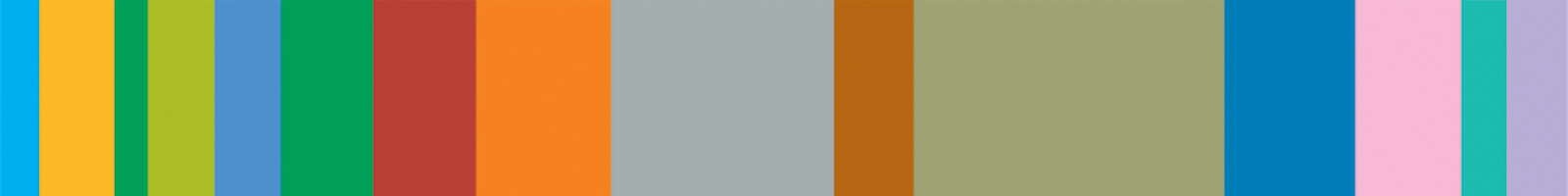 Title:			Person Centred PracticeAudience: 	All Social Care Staff     			Date:					Time:		Course 1                      9th June   2023                              9.30am - 12.30pm   Course 2                      26th October 2023                         9.30am – 12.30pm  Course 3                      8th February 2024                         9.30am – 12.30pmVenue: 		Castle Hill Centre, Castleton St, Bolton BL2 2JWFacilitator:	Ogla Baba & Priya Narsai-Punam – Learning and Development OfficersLearning Outcomes:	By the end of this session you should be able to:Explain how and why person-centred values must influence all aspects of health and social care workDemonstrate some practical tools for working in a person-centred wayIdentify ways to promote active participationDescribe ways to promote individuals’ well-beingThis training provides evidence which will enable you to work towards unit 422-305 within the Qualification Credit FrameworkPrice Internal Staff:	No ChargePrice External Staff:	£30.00 inc. VATBooking Info:	For the Bolton Council staff, please book your place via Oracle self-service. All other delegates, please use this link to complete a nomination form. Alternatively scan the QR code below                                    If you suffer from any mobility issues please inform us via Learninganddevelopment@bolton.gov.uk Cancellation:	To cancel your place, please notify the team by email Learninganddevelopment@bolton.gov.uk External Staff You must cancel your place at least 2 weeks prior to the course date, otherwise the following charges will apply 2 weeks or more – No Charge			1-2 weeks prior -   £25.00The week of the training course - Full Cost		Non-attendance - Full CostIMPORTANT -If your course is free of charge and you cancel within 2 weeks or do not attend, you will be charged £25.00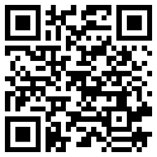 